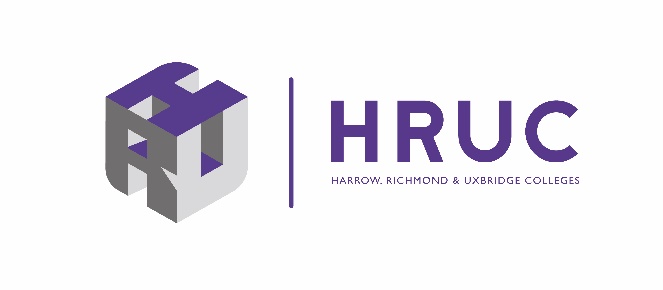 Job DescriptionEmployability Development Officer Job Title:	Employability Development Officer 	Fixed term post until 11th July 2025Location:	Uxbridge, Harrow and Richmond Colleges (To be based at either Uxbridge or Harrow)Hours:	36 hours per week, 52 weeks per yearGrade:				Scale SO1/SO2Reporting to:			Employability Development ManagerBackgroundThe primary responsibility of this role is to develop substantial industry placements for T-Level qualifications and Industry Placements for qualifications across the group. They are also responsible for the contribution to the overall development of employability across HRUC. Duties of the PostDevelopment of Substantial Industry Placement (SIPs)  and Industry Placement opportunities with employers To liaise with the external company in relation to development of Substantial Industry Placements (SIPs) and industry placements. To directly engage, where appropriate, with employers to develop SIPs and industry placements.To provide a link between the external company, employers, curriculum staff and pastoral staff in relation to the development of SIPs and industry placements To liaise with work experience co-ordinators and/or Student Progression Advisors where appropriate and other relevant staff in relation to development of SIPs and industry placements.To carry out health and safety and risk assessments for employers, obtaining appropriate insurances and ensure all employers are compliant. Preparing of students for SIPs and Industry PlacementsTo liaise with the curriculum teams and others in pastoral/employability roles to identify the key areas where students may need development prior to starting their SIPsTo develop a programme of activity and approaches to equip students to be successful in their SIP.To deliver sessions for different student groups (and offer one to one sessions if needed) to help students prepare for their SIPs.To liaise with the curriculum teams and staff in pastoral/employability roles to ensure students are supported throughout their placement.To ensure regular contact with employers whilst students are on placement to ensure they succeed.To liaise with curriculum teams, work experience co-ordinators and others in pastoral /employability roles to develop and adapt systems to monitor the attendance of students at placement.Recruiting, Monitoring and EnrichmentTo develop a database of students participating in SIPs.To produce reports on the development and participation in SIPs as required.To participate in the overall evaluation of SIP’s development and contribute to recommendations for the future development of the work.To keep all spreadsheets and records up to date regarding employers and students.To store records appropriately and in line with GDPR. eAdministrationWhere required, maintain a diary of engagements for the Head of Employability and employability team, making appointments where necessary.To word process correspondence and confidential material initiated by the Head of Employability or Employability Development Manager, including letters, reports, references etc. To arrange meetings (e.g. student interviews, parents’ evenings), produce agendas and reserve rooms for such meetings.  To take minutes/notes of meetings and circulate information to parties concerned.To receive incoming telephone calls on behalf of the Head of Employability and members of the Employability teams, and ensure all calls are handled efficiently and effectively.To input data as required onto the College’s systems and databases and produce reports as necessary.Plan, organize, and deliver employability events, workshops, and networking sessions for students including Turing Scheme overseas work placements. Develop event agendas, source guest speakers, and prepare relevant materials to enhance student engagement and learning.Attend networking events, job fairs, and industry conferences to expand the network and promote the college’s employability programs. Evaluate the effectiveness of employability events and incorporate feedback for future improvements.OTHER DUTIESTo promote Equal Opportunities and implement the College’s Equal Opportunities Policy.To work occasional evenings and weekends as required.To assist with promotion, supervision, management and administration of such College activities as may be required from time to time.  In particular, to support the enrolment and Open Day activities of the College at busy times.To take an active part in the Appraisal and Mentoring processes.To comply with all relevant Health and Safety Regulations and assist the College in the implementation of its own Health and Safety Policy.To ensure that the College’s Safeguarding Policy is implemented with regard to work experience placementsTo carry out any other duties commensurate with the scale and grade of the postEmployability Development Officer: Person Specification*Evidence of criteria will be established from:AF = Application Form: IV = Interview; T = Test (Micro-teach/Skills test); Cert = Certificates checked on inductionFurther Education is an ever-changing service and all staff are expected to participate constructively in College activities and to adopt a flexible approach to their work.  This job description will be reviewed annually during the appraisal process and will be varied in the light of the business needs of the College.EssentialDesirableHow assessed?*QualificationsQualified to Level 3, with English and Maths achieved to GCSE Grade C or equivalentAF/CertAward in Education and TrainingAF/CertKnowledge, Skills and ExperienceExperience of working with young peopleAF/IVAbility to prepare and deliver workplace preparation sessions for young people AF/IVAbility to engage with employers to identify suitable and relevant work placements for learnersAF/IVExperience of meeting/exceeding targetsAF/IVAbility to evaluate placement outcomesAF/IVExcellent communication skills, written and verbalAF/IVAbility to maintain up-to-date recordsA/IVGood working knowledge of Microsoft Office software and systems/databasesAF/IVGood numeracy and literacy skillsAFGood organisation and administrative skills, and ability to prioritise workload effectivelyAF/IVGood understanding of and commitment to Equality and Diversity and Safeguarding & Prevent policiesAF/IVPersonal AttributesEnthusiasm for and commitment to learners’ successAF/IVGood time management skillsAF/IVWillingness to travel between campuses and off site when required including to attend networking and other eventsAF/IVWillingness to participate in residential overseas placement visitsAF/IVAbility to work effectively as part of a teamAF/IVAbility to work unsupervised and use own initiativeAF/IVWillingness to work flexibly when requiredAF/IVCompetenciesSupport staff should be able to demonstrate competency in the following areas: Communication; Planning and Organising; Working Together; Customer Service; Adaptability/FlexibilityAF/IV 